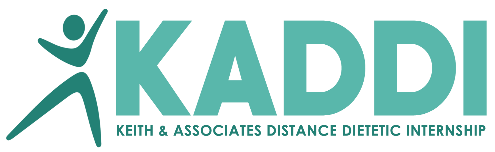 FACILITY FORMFACILITY FORMFACILITY FORM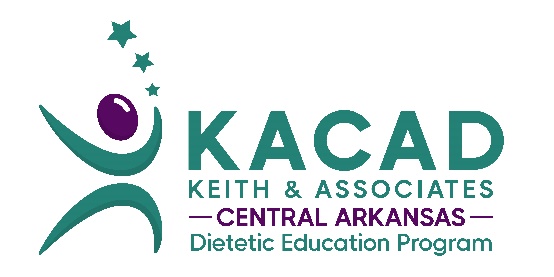 Intern Name: Facility Name:Street:City, State, ZipIf facility has an affiliation agreement with KACAD, please STOP here. If facility has an affiliation agreement with KACAD, please STOP here. If facility has an affiliation agreement with KACAD, please STOP here. If facility has an affiliation agreement with KACAD, please STOP here. If facility has an affiliation agreement with KACAD, please STOP here. If facility has an affiliation agreement with KACAD, please STOP here. If facility has an affiliation agreement with KACAD, please STOP here. If facility has an affiliation agreement with KACAD, please STOP here. If facility has an affiliation agreement with KACAD, please STOP here. Website: Printed name of contact for affiliation contract:Printed name of contact for affiliation contract:Printed name of contact for affiliation contract:Printed name of contact for affiliation contract:Phone: FAX: FAX: FAX: Email (print):Printed name of person completing this form: Printed name of person completing this form: Printed name of person completing this form: Printed name of person completing this form: Email of person completing this form:Email of person completing this form:Email of person completing this form:Email of person completing this form:Phone for person completing this form:Phone for person completing this form:Phone for person completing this form:Phone for person completing this form:Which rotation(s) will be done at this facility (circle all that apply below)Which rotation(s) will be done at this facility (circle all that apply below)Which rotation(s) will be done at this facility (circle all that apply below)Which rotation(s) will be done at this facility (circle all that apply below)Which rotation(s) will be done at this facility (circle all that apply below)Which rotation(s) will be done at this facility (circle all that apply below)Which rotation(s) will be done at this facility (circle all that apply below)Which rotation(s) will be done at this facility (circle all that apply below)Which rotation(s) will be done at this facility (circle all that apply below)ClinicalPreceptor must be RDN320 hours required (one or two sites)ClinicalPreceptor must be RDN320 hours required (one or two sites)FoodserviceRDN not required for preceptor200 hours required (one site)FoodserviceRDN not required for preceptor200 hours required (one site)FoodserviceRDN not required for preceptor200 hours required (one site)CommunityRDN not required for preceptor128 hours required(one or two sites)CommunityRDN not required for preceptor128 hours required(one or two sites)CommunityRDN not required for preceptor128 hours required(one or two sites)Entrepreneurship RDN not required for preceptor160 hours one siteType facility___ acute care___ skilled nursing home___ rehabilitation center___ dialysis* ___ clinic**Maximum 160 hours spent in outpatient settings                Conditions___ overweight/obesity___ diabetes / endocrine___ cancer___ cardiovascular ___ malnutrition___ gastrointestinal___ renal___ respiratory___ other _____________AssignmentsCase study report and oral presentationNutrition skills I & II Nutrition-focused physical examType facility___ acute care___ skilled nursing home___ rehabilitation center___ dialysis* ___ clinic**Maximum 160 hours spent in outpatient settings                Conditions___ overweight/obesity___ diabetes / endocrine___ cancer___ cardiovascular ___ malnutrition___ gastrointestinal___ renal___ respiratory___ other _____________AssignmentsCase study report and oral presentationNutrition skills I & II Nutrition-focused physical examType facility___ school___ acute care___ rehab / long-term care___ other __________Type operation___ conventional___ cook-chill___ room-service___ commissary___ other:Number of employees/FTEs_________ meals served daily(minimum of 60/day)AssignmentsRecipe developmentMenu developmentTheme mealSafety and sanitation Employee trainingResearch/productivity improvement projectType facility___ school___ acute care___ rehab / long-term care___ other __________Type operation___ conventional___ cook-chill___ room-service___ commissary___ other:Number of employees/FTEs_________ meals served daily(minimum of 60/day)AssignmentsRecipe developmentMenu developmentTheme mealSafety and sanitation Employee trainingResearch/productivity improvement projectType facility___ school___ acute care___ rehab / long-term care___ other __________Type operation___ conventional___ cook-chill___ room-service___ commissary___ other:Number of employees/FTEs_________ meals served daily(minimum of 60/day)AssignmentsRecipe developmentMenu developmentTheme mealSafety and sanitation Employee trainingResearch/productivity improvement projectType facility___ school___ WIC___ public health___ Coop Extension___ SNAP education___ Head Start___ senior nutrition___ employee wellness___ outpatient clinicAssignments Group teachingNutrition education / counselingClient education materialCommunity Needs AssessmentType facility___ school___ WIC___ public health___ Coop Extension___ SNAP education___ Head Start___ senior nutrition___ employee wellness___ outpatient clinicAssignments Group teachingNutrition education / counselingClient education materialCommunity Needs AssessmentType facility___ school___ WIC___ public health___ Coop Extension___ SNAP education___ Head Start___ senior nutrition___ employee wellness___ outpatient clinicAssignments Group teachingNutrition education / counselingClient education materialCommunity Needs AssessmentType of businessAssignmentsWrite business planDevelop websiteUse social mediaThis rotation may be arranged after admission to the program. Form due March 1 of spring term.For questions, contact the information director at KACAD@consultingdietitians.com or 918-574-8598For questions, contact the information director at KACAD@consultingdietitians.com or 918-574-8598For questions, contact the information director at KACAD@consultingdietitians.com or 918-574-8598For questions, contact the information director at KACAD@consultingdietitians.com or 918-574-8598For questions, contact the information director at KACAD@consultingdietitians.com or 918-574-8598For questions, contact the information director at KACAD@consultingdietitians.com or 918-574-8598For questions, contact the information director at KACAD@consultingdietitians.com or 918-574-8598For questions, contact the information director at KACAD@consultingdietitians.com or 918-574-8598For questions, contact the information director at KACAD@consultingdietitians.com or 918-574-8598